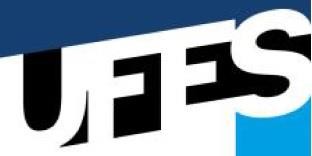 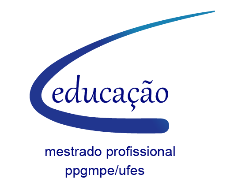 UNIVERSIDADE FEDERAL DO ESPÍRITO SANTO CENTRO DE EDUCAÇÃOPROGRAMA DE PÓS-GRADUAÇÃO DE MESTRADO PROFISSIONAL EM EDUCAÇÃOCUMPRIMENTO DE CRÉDITO DE DISCIPLINAEu _______________________________________________________________________, matrícula ____________________, apresento certificado de participação e apresentação de trabalho no Evento _______________________________________________________________________ ________________________________________________________________________________________________________________________________________________________________________________________________________________________________________________________________________________________________________________________________realizado nos dias __________________________________________, na cidade _____________________________________________ para cumprimento de crédito da disciplina:(      ) PARTICIPAÇÃO EM EVENTOS COM APRESENTAÇÃO DE TRABALHO I(      ) PARTICIPAÇÃO EM EVENTOS COM APRESENTAÇÃO DE TRABALHO IICada uma com carga horária de 15h e correspondente a 01 (um) crédito.Vitória - ES, 	de 	de  Assinatura do(a) Aluno(a)Secretaria de Pós-Graduação - PPGMPEAvenida Fernando Ferrari, 514, Campus Goiabeiras, Vitória – ES http://www.educacao.ufes.br / e-mail: ppgmpe.ufes@gmail.com